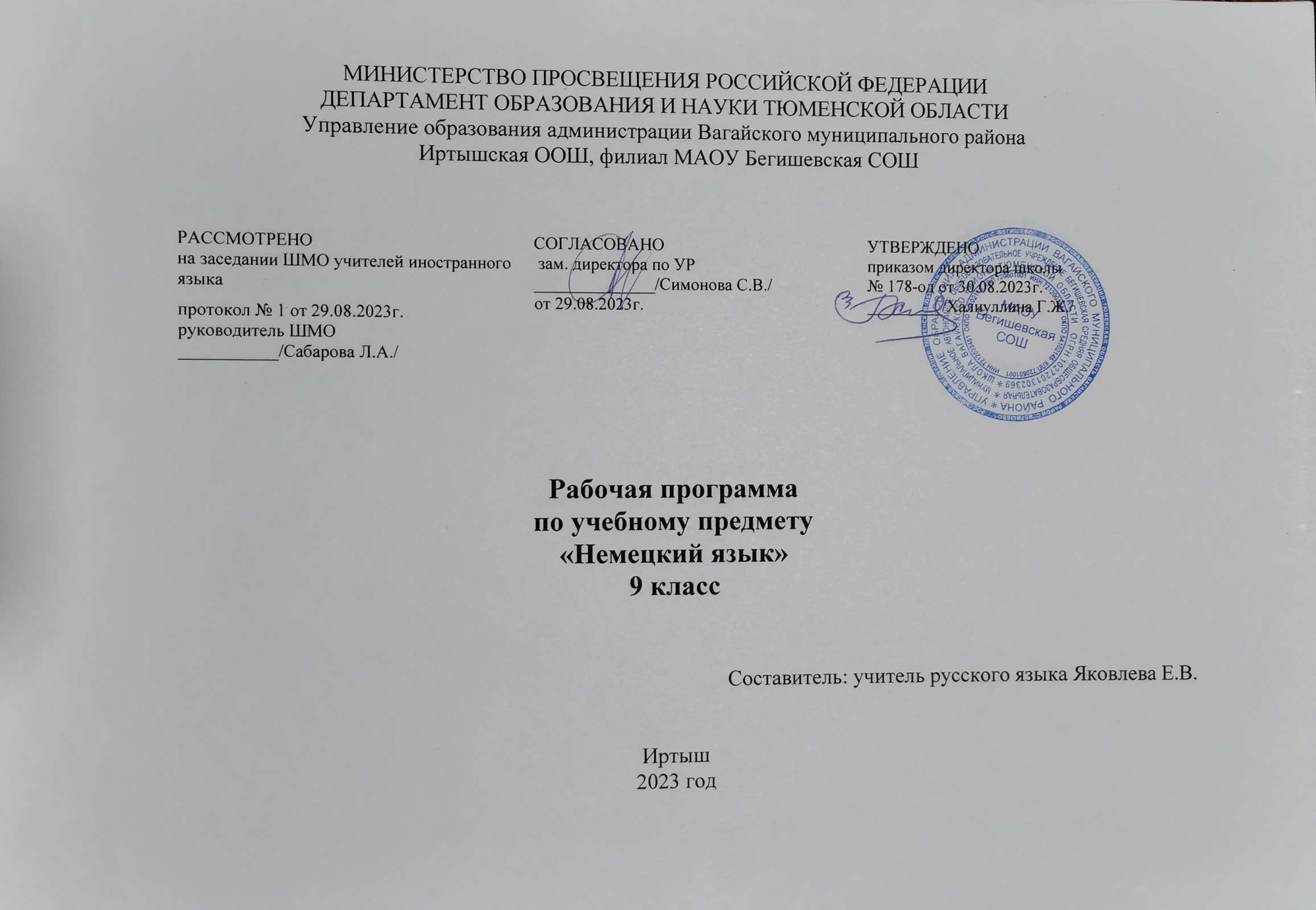 Планируемые результаты освоения курса немецкого языка в 9 классеЛичностныеУчащийся научится:ответственно относиться к учению, готовности и способности к самообразованию и саморазвитию на основе мотивации к обучению и познанию;•​ личной ответственности за свои поступки, в том числе в процессе учения; уважительному отношению к иному мнению, истории и культуре других народов;•​ умению сотрудничать с взрослыми и сверстниками, находить выходы из спорных ситуаций;•​ работе с ориентацией на результат.Учащийся получит возможность научиться:•​ иметь представление об изучаемом иностранном языке как средстве выражения мыслей, чувств, эмоций;•​ уважению к культурным ценностям англоговорящих народов через знакомство с художественными произведениями, участие в проводимых праздниках;•​ владеть элементарными средствами выражения чувств и эмоций на английском языке;развивать чувство прекрасного в процессе знакомства с образцами доступной иноязычной детской художественной литературы.Метапредметные результатыРегулятивныеУчащийся научится:планировать, контролировать и оценивать учебные и речевые действия в соответствии с поставленной задачей и условиями ее реализации;смысловому чтению текстов различных стилей и жанров, осознанно строить и понимать устное и письменное высказывание на немецком языке в доступных типичных речевых ситуациях с учетом коммуникативных потребностей и возрастных, речевых возможностей учащегося.Учащийся получит возможность научиться:соотносить свои действия с планируемыми результатами, осуществлять контроль своей деятельности в процессе достижения результата, определять способы действий в рамках предложенных и условий и требований, корректировать свои действия в соответствии с изменяющейся ситуацией;оценивать правильность выполнения учебной задачи, собственные возможности её решения;владеть основами самоконтроля, самооценки, принимать решения и осуществлять осознанный выбор в учебной и познавательной деятельности; умение определять понятия, создавать обобщения, устанавливать аналогии, классифицировать, самостоятельно выбирать основания и критерии для классификации, устанавливать причинно-следственные связи, строить логическое рассуждение, умозаключение (индуктивное, дедуктивное и по аналогии) и делать выводы.ПознавательныеУчащийся научится:создавать, применять и преобразовывать знаки и символы, модели и схемы для решения учебных и познавательных задач;организовывать учебное сотрудничество и совместную деятельность сучителем и сверстниками; работать индивидуально и в группе: находить общее решение и разрешать конфликты на основе согласования позиций и учёта интересов; формулировать, аргументировать и отстаивать своё мнение;осознанно использовать речевые средства в соответствии с задачей коммуникации для выражения своих чувств, мыслей и потребностей;планировать и регулировать свою деятельность.Учашийся получит возможность научиться:владеть устной и письменной речью, монологической контекстной речью;формировать и развивать компетентности в области использования информационно-коммуникационных технологий (далее ИКТ-компетенции);формировать и развивать экологическое мышление, применять его в познавательной, коммуникативной, социальной практике и профессиональной ориентации.Основы учебно-исследовательской и проектной деятельностиУчащийся научится:•​ распознавать и ставить вопросы, ответы на которые могут быть получены путём научного исследования, отбирать адекватные методы исследования, формулировать вытекающие из исследования выводы;•​ ясно, логично и точно излагать свою точку зрения;•​ отличать факты от суждений, мнений и оценок.Учащийся получит возможность научиться:•​ самостоятельно определять тему, планировать и выполнять учебный проект;•​ осознавать свою ответственность за достоверность полученных знаний, за качество выполненного проекта;•​ целенаправленно и осознанно развивать свои коммуникативные способности, осваивать новые языковые средства.Предметные результатыГоворениеУчащийся научится:в условиях непосредственного общения в типичных ситуациях бытового, учебнотрудового и межкультурного общения вести элементарный диалог этикетного характера, диалог-расспрос и диалог-побуждение, соблюдая элементарные нормы речевого этикета, принятые в немецкоязычных странах.Учащийся получит возможность научиться:делать устные монологические высказывания (объемом не менее пяти предложений), выражая при этом на элементарном уровне свое отношение к предмету высказывания и пользуясь основными коммуникативными типами речи (описанием, сообщением, рассказом, характеристикой).АудированиеУчащийся научится:понимать содержание учебных, а также небольших аудиотекстов, содержащих изученный языковой материал и соответствующих уровню развития детей и их интересам.Учащийся получит возможность научиться:при непосредственном общении понимать просьбы и указания учителя и одноклассников, связанные с учебными и игровыми ситуациями на уроке, и вербально/невербально реагировать на них.ЧтениеУчащийся научится:выразительно читать вслух простые и небольшие по объему тексты, построенные преимущественно на знакомом языковом материале;читать про себя с пониманием основного содержания короткие, простые тексты, имеющие ясную логическую структуру и соответствующие интересам и уровню подготовки учащихся;читать про себя с извлекать полною информацию из текстов, построенных на знакомом учащимся языковом материале.ПисьмоУчащийся научится:владеть техникой письма.Учащийся получит возможность научиться:писать короткое личное письмо или поздравление с праздником с опорой на образец.Языковая компетенция (языковые представления и речевые навыки):Учащийся научится:адекватное произношение и различение на слух всех звуков немецкого языка, соблюдение правильного ударения в словах и фразах;соблюдать особенности интонации основных типов предложений.Учащийся получит возможность научиться:распознавать и употреблять в речи изученных в курсе начальной школы лексических единиц (слов, словосочетаний, оценочной лексики, речевых клише) и грамматических явлений.2. Содержание учебного предметаI. Beruf. – Профессия. (6 часов)Придаточные относительные предложения; относительные местоимения в именительном и винительном падежах. Говорить о профессиях. Уточнять что-либо. Отвечать на вопросы анкеты. Говорить о своих слабых и сильных сторонах. Читать и соотносить прочитанную информацию с визуальным рядом. Читать и понимать страноведческий текст о профессиях. Проводить интервью.II.Wohnen. – Проживание. (6 часов)Относительные придаточные предложения с союзами was, wo, wie; употребление Infinitiv+zu. Описывать место, где учащиеся любят находиться. Понимать пословицы о порядке. Писать письмо в редакцию на тему «Уборка в комнате». Понимать газетные объявления о продаже\аренде жилья. Высказывать желание или мнение. Понимать на слух аудиотексты, речь учителя, одноклассников. Вербально реагировать на услышанное. Составлять рассказы о доме или квартире своей мечты, используя подходящие речевые образцы. Читать и анализировать грамматический комментарий об относительных придаточных предложениях с союзами was, wo, wie.III.Zukunft. – Будущее. (6 часов)Введение и употребление das Futur; глагол wеrden+Infinitiv. Читать и воспринимать на слух, понимать прогнозы. Устно составлять прогнозы на будущее. Понимать на слух речь учителя, одноклассников и тексты аудиозаписей, построенные на изученном языковом материале, находить нужную информацию на слух. Читать и понимать аутентичные тексты, находить нужную информацию, отвечать на вопросы. Говорить о будущем. Делать сообщения, оформлять творческую работу о городе будущего (проект).IV.Essen. – Еда. (6 часов)Употреблять превосходную степень прилагательных и наречий; местоимённые наречия da предлоги. Описывать иллюстрации. Заказывать еду. Выражать жалобу. Составлять диалоги в ситуации «В кафе». Читать и воспринимать текст о проблемах с весом. Воспринимать на слух и понимать диалоги о посещении кафе. Читать и понимать меню. Работать со словарём.V.Gute Besserung. – Хорошего выздоровления. (6 часов)Употреблять возвратные местоимения в дательном падеже; придаточные предложения цели с союзом damit. Записываться на приём к врачу. Понимать на слух речь учителя, одноклассников и тексты аудиозаписей, построенные на изученном языковом материале, находить запрашиваемую информацию. Устно описывать проблемы со здоровьем. Писать и инсценировать диалоги в ситуации «У врача». Советовать кому-либо что-либо. Читать тексты о лекарствах, понимать инструкцию к применению лекарственных средств и отвечать на вопросы. Формулировать причину визита в ситуации «Посещение врача».VI.Die Politik und ich. – Политика и я. (7 часов)Употреблять оборот um … zu + Infinitiv; das Präteritum. Называть причину действий. Высказывать мнение и аргументировать его. Делать доклад об избирательных правах молодёжи. Создавать проект о политической жизни Германии, Австрии, Швейцарии. Воспринимать и понимать на слух о праве на выборы, записывать и использовать необходимую информацию в докладе. Готовить устный и письменный доклад о политическом устройстве немецкоязычных стран. Читать и понимать тексты страноведческого характера.3.Тематическое планирование с указанием количества часов, отводимых на освоение каждой темыТема раздела / количество часов  № урокаТема урока / количество часовПрофессии (6 ч)1Профессии / 1 часПрофессии (6 ч)2Описываем профессии / 1 часПрофессии (6 ч)3Образование и профессия. / 1 часПрофессии (6 ч)4Особенные профессии. / 1 часПрофессии (6 ч)5Входная контрольная работа. / 1 час6Заполняем анкету. / 1 часМесто проживания (6ч)7Место проживания. / 1 часМесто проживания (6ч)8Описываем дом и квартиру / 1 часМесто проживания (6ч)9Любимое место. / 1 часМесто проживания (6ч)10Убираем комнату. / 1 часМесто проживания (6ч)11Письмо в журнал. / 1 часМесто проживания (6ч)12Ищем квартиру в Гамбурге. / 1 часБудущее (6 ч)13Будущее. / 1 часБудущее (6 ч)14Игра «Говори правду». / 1 часБудущее (6 ч)15Большинство живёт в городах. / 1 часБудущее (6 ч)16Контрольная работа №1. / 1 часБудущее (6 ч)17Жизнь в городах сегодня. / 1 часБудущее (6 ч)18Проект: «Твой город». / 1 часЕда. Продукты (6 ч)19Еда. Продукты. / 1 часЕда. Продукты (6 ч)20Продукты питания. / 1 часЕда. Продукты (6 ч)21В бистро. / 1 часЕда. Продукты (6 ч)22Стройная фигура и диета. / 1 часЕда. Продукты (6 ч)23Вкусы и пристрастия в еде. / 1 часЕда. Продукты (6 ч)24Немецкие национальные блюда. / 1 часХорошего выздоровления (6 ч)25Хорошего выздоровления. / 1 часХорошего выздоровления (6 ч)26Что болит. / 1 часХорошего выздоровления (6 ч)27Описываем проблемы со здоровьем. / 1 часХорошего выздоровления (6 ч)28Даём советы. / 1 часХорошего выздоровления (6 ч)29У врача. / 1 часХорошего выздоровления (6 ч)30Контрольная работа  №2. / 1 часПолитика и я (7 ч)31Политика и я. / 1 час32Правительство Германии. / 1 час33Федеральные Земли. / 1 час34Заметки в газетах. / 1 час